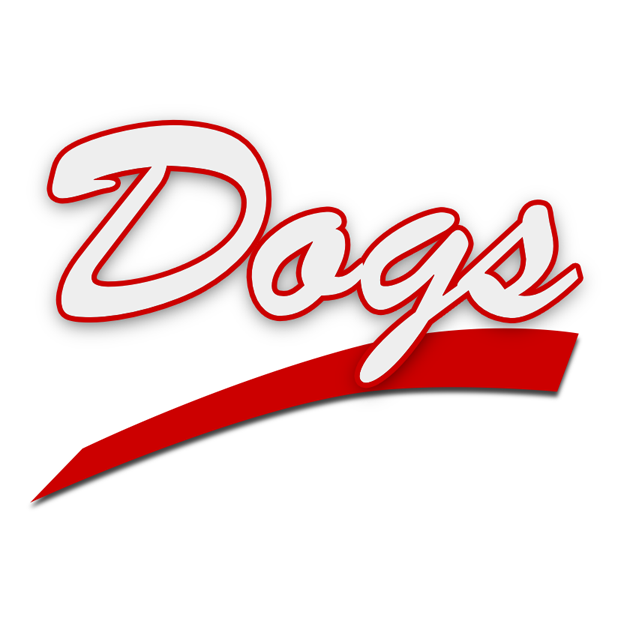 BRANDON HIGH SCHOOL & MIDDLE SCHOOL FOOTBALL SUMMER WORKOUT INFORMATIONBegin:  Monday, June 15th (Monday-Thursday)		   Times:  Varsity 7-9 a.m.	8th & 9th Grades 9-10:30 a.m.Location:  Bulldog StadiumAll Dragonfly information must be submitted and approved before any student-athlete may participate in workouts (make sure to look under 2020 athlete eligibility tab).All players must bring their own personal water bottle, labeled with their name.Social distancing will be strictly followed.  All players must remain by their vehicles when arriving, and coaches will then direct on where to go.  Workouts will be held in groups of 20 or less.  After workouts are over, each player must leave campus in a timely manner.We will check temperature upon arrival.  Any player that has been in contact with someone infected with the Covid-19 virus within the last 14 days or a temperature above 100 degrees will not be allowed to participate and must leave campus.Varsity players and parents can text @c7889f7 to 81010 to sign up for Remind.  We will send out information, such as a plan for inclement weather and cancelled workouts.*All Workouts are completely voluntary.*If you have any questions, give Coach Peterson a call at (662)736-0591 or send an email to tyler.peterson@rcsd.ms